Supplementary materialsTable S1. Network ROI analysisAN= Anorectic Patients; BN= Bulimic Patients; CN= Healthy Controls. CB= Cerebellum Network; COTC= Cingular Operculum Task Control Network; FPTC= Frontal Parietal Temporal Network; SUB= Subcortical Network; DA= Dorsal Attention Network; MR= Medial Regional Network; (MR), VAN= Ventral Attention Network; AUD= Auditory Network; DMN= Default Mode Network; SAL= Salience Network; SS = Somato Sensitive Network.Figure S1. Regions of interest (ROI) of the sample. 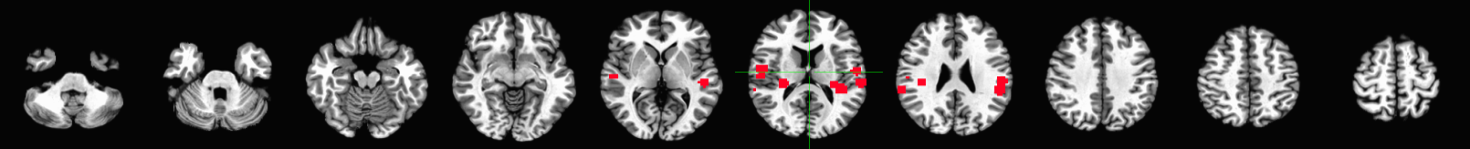 1. Auditory Network2. Cerebellum Network
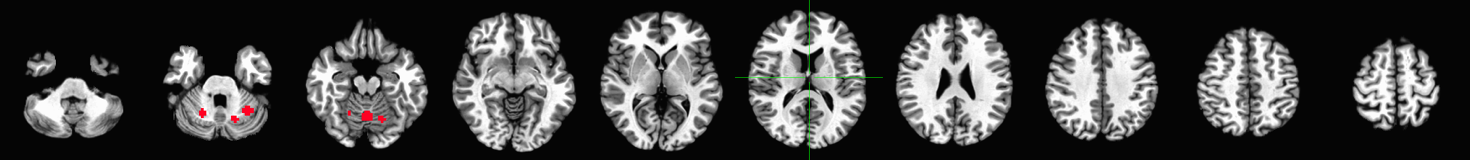 3. Cingular Operculum Task Control Network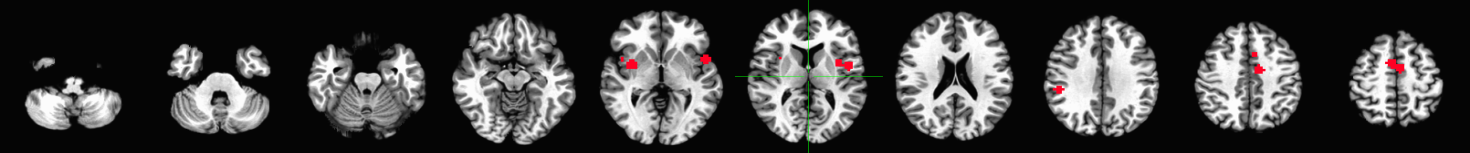 4. Dorsal Attention Network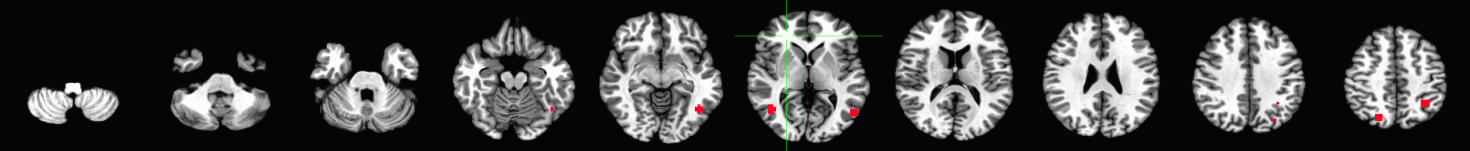 5. Default Mode Network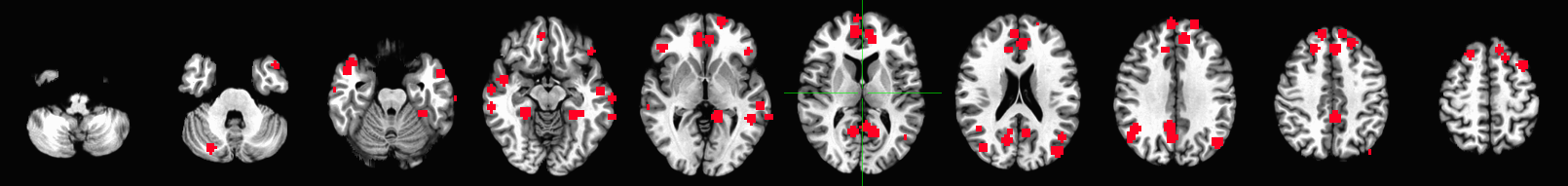 6. Ventral Attention Network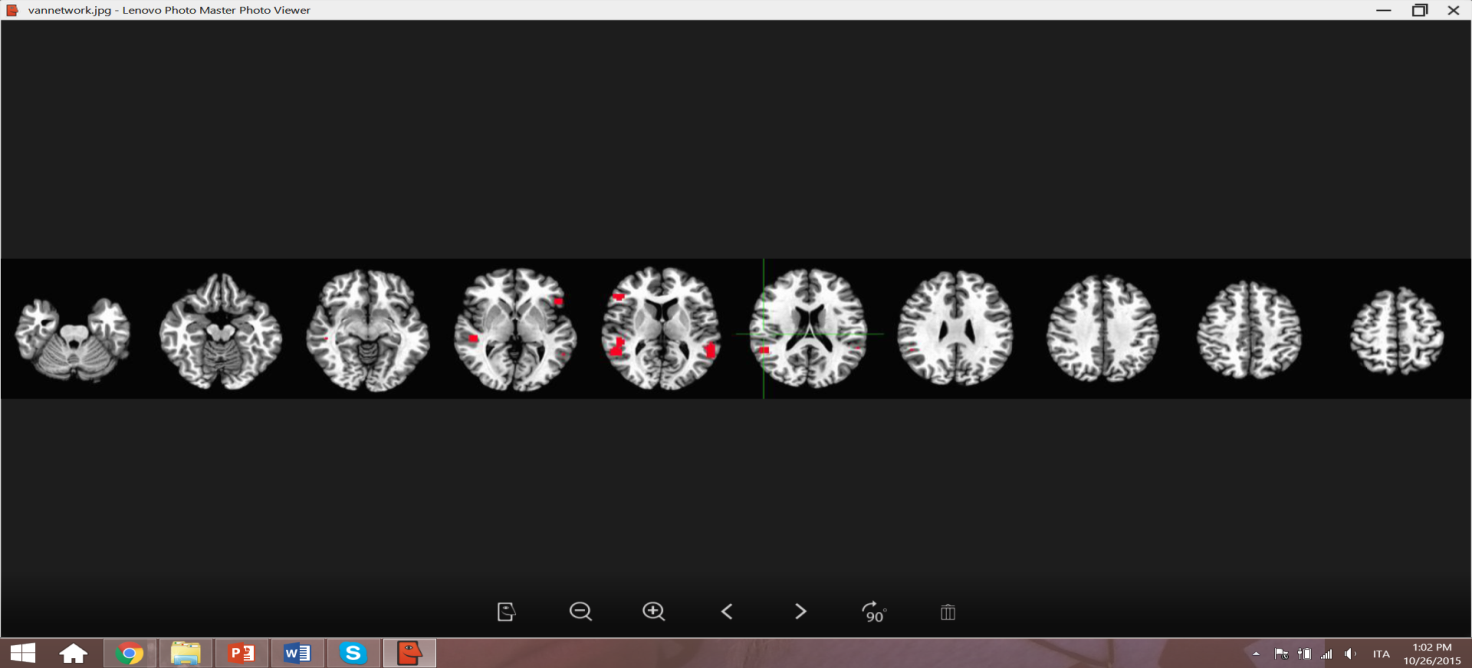 7.  FPTC= Frontal Parietal Temporal Network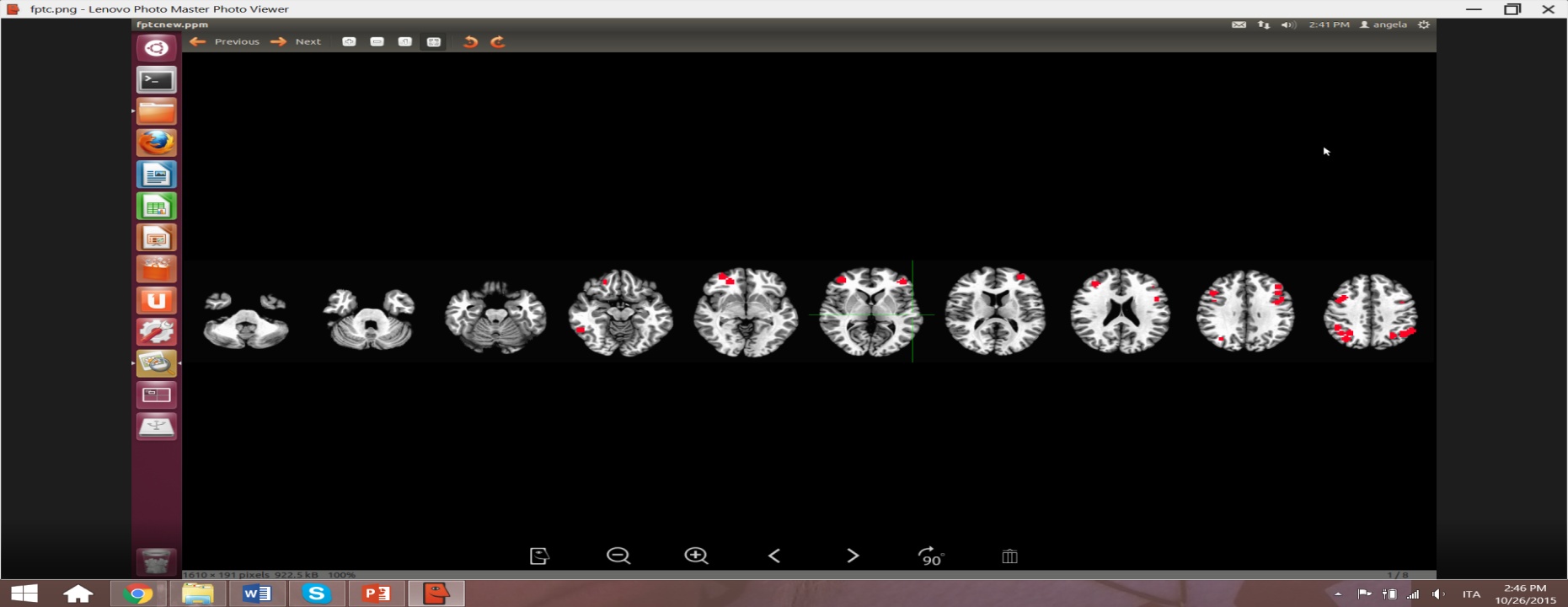 8. Medial Region Network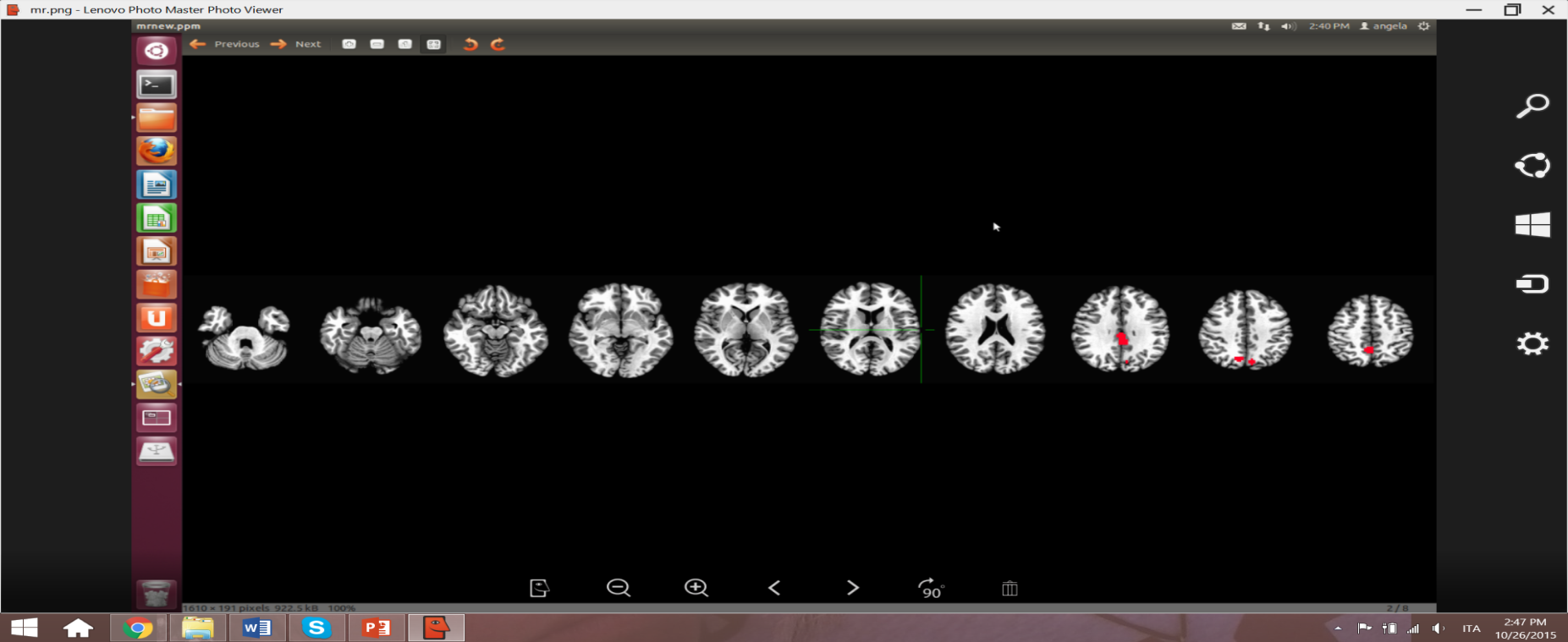 9. Salience Network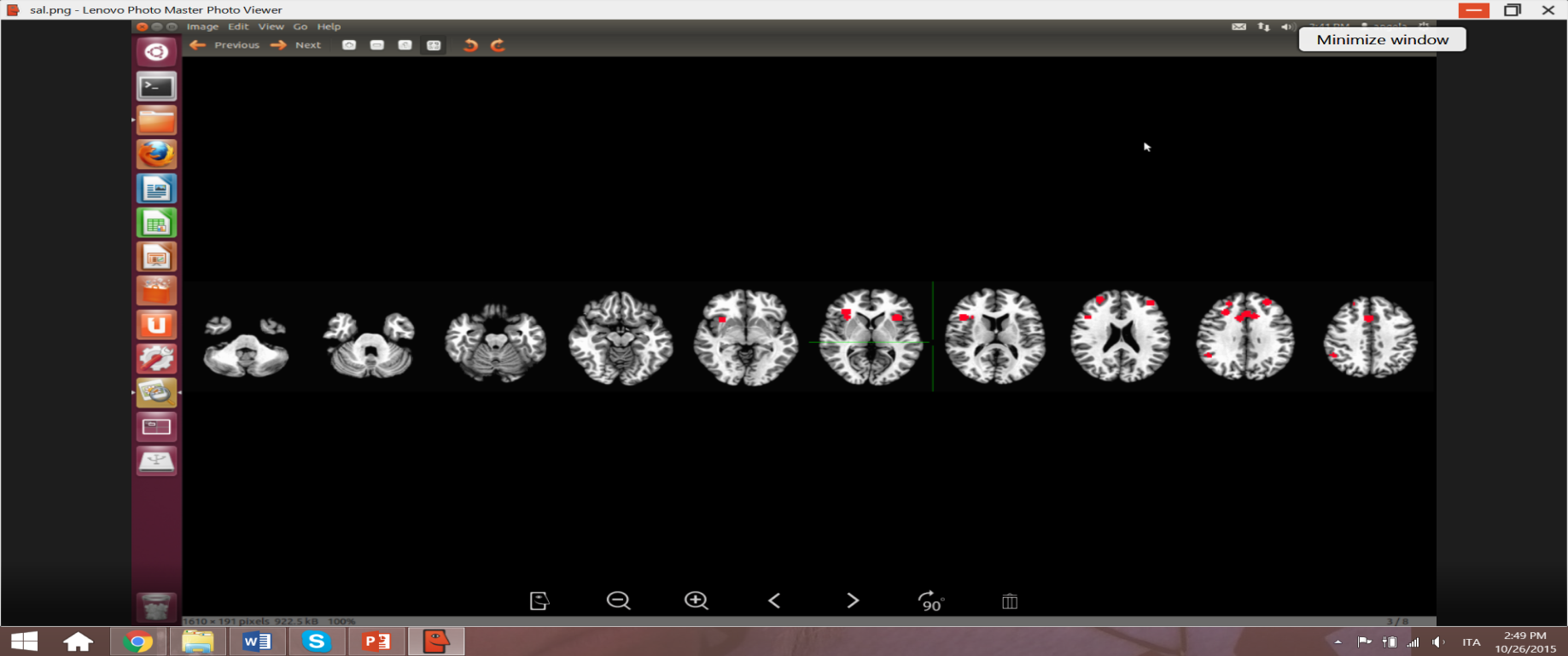 10. Subcortical Network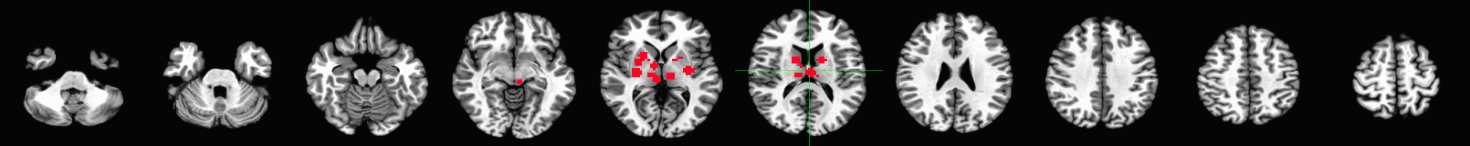 11. Somato Sensitive Network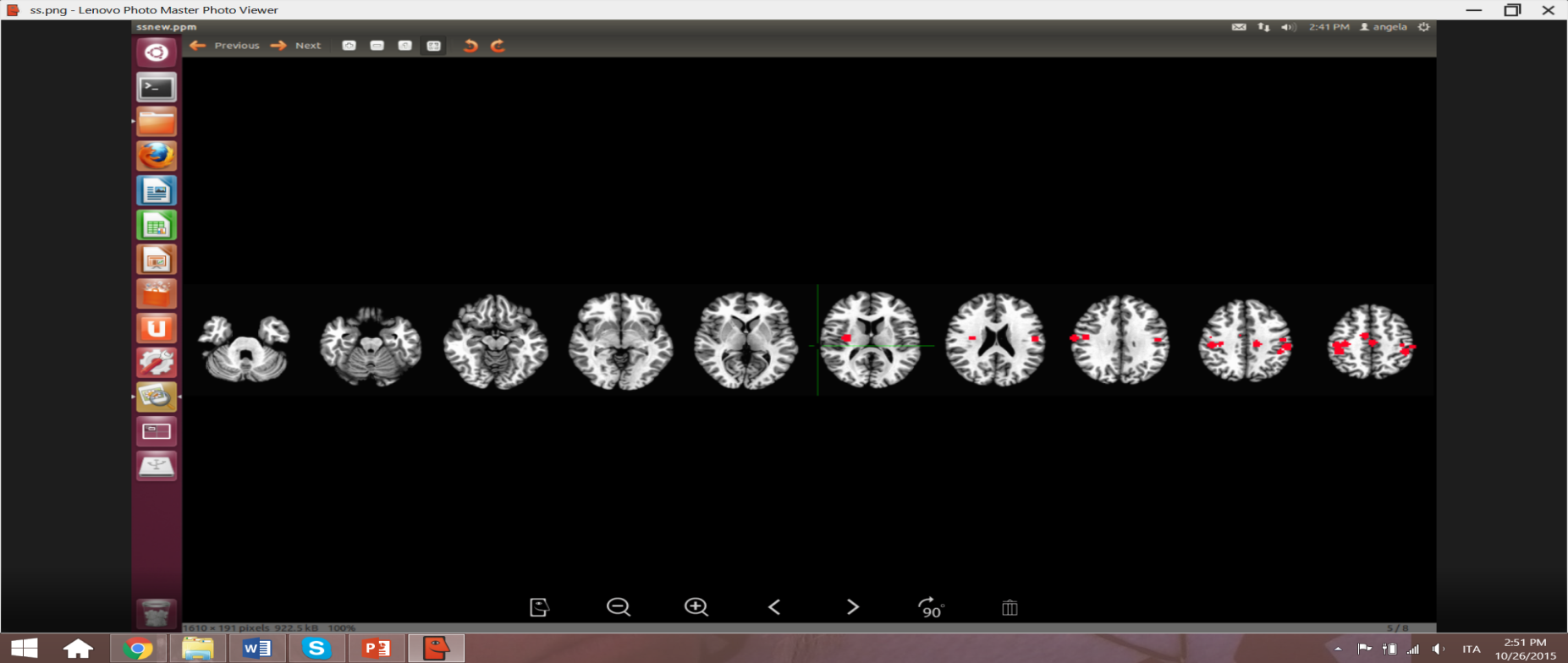 12. Visual network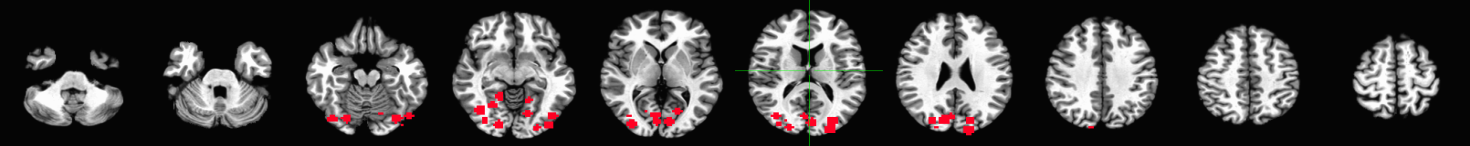 fMRI analysis on the whole sample by the extraction of signal from 11 specified regions of interest (ROI) and their characteristics. Table S2. Comparison of neuronal variability of Slow 5 and Slow 4 within Ventral Attention Network between patients and controls (a) and between the three subgroups. Table S4 a.  Patients = Patients with Anorexia Nervosa + Patients with Bulimia Nervosa; Controls = Healthy controls.Table S4 b. AN= Anorectic Patients; BN= Bulimic Patients; CN= Healthy Controls.AN (25)BN (16)CN (17)FpPost hocSS-0.362 ± 0.090-0.351 ± 0.046-0.347 ± 0.0730.257.774Sal-0.399 ± 0.063-0.396 ± 0.584-0.448 ± 0.0424.839.012AN, BN < CNDMN-0.237 ± 0.047-0.247 ± 0.051-0.228 ± 0.0460.621.541Audi-0.445 ± 0.044-0.463 ± 0.052-0.478 ± 0.0392.808.069VA-0.372 ± 0.047-0.380 ± 0.049-0.425 ± 0.0387.311.002AN, BN < CNMR-0.277 ± 0.111-0.314 ± 0.081-0.311 ± 0.1050.872.424DA-0.418 ± 0.050-0.392 ± 0.059-0.411 ± 0.0561.156.322Sub-0.353 ± 0.076-0.362 ± 0.085-0.407 ± 0.0702.660.079FPTC-0.351 ± 0.055-0.343 ± 0.047-0.383 ± 0.0482.930.062COTC-0.395 ± 0.048-0.385 ± 0.068-0.436 ± 0.0534.190.020BN < CNCB-0.479 ± 0.058-0.469 ± 0.074-0.509 ± 0.0491.993.146PatientsControlstpSlow 5-0.348 ± 0.093-0.382 ± 0.077-1.305.197Slow 4-0.359 ± 0.052-0.401 ± 0.049-2.7540.008ANBNCNfPSlow 5-0.349 ± 0.095-0.345 ± 0.096-0.381 ± 0.075.820.446Slow 4-0.365 ± 0.044-0.351 ± 0.065-0.400 ± 0.0484.119.022